InstructionsLire attentivement les instructions décrites dans la notice jointe à ce formulaire.Remplir et retourner uniquement les pages 1 à 3 du présent formulaire ainsi que les pièces obligatoires demandées dans la notice. Vous devez joindre des copies complètes et lisibles de tous ces documents, sans les agrafer, les relier ou les scotcher.À rédiger en langue française, à l’encre noire, en lettres majuscules sans accent et sans rature.Formulaire à adresser par Lettre Recommandée avec Accusé de Réception (LRAR) à :Hôtel de ville et d’agglomération de QuimperRECLAMATION STATIONNEMENT / RAPO
44 place Saint-Corentin
CS 26004 – 29107 Quimper cedexDEMANDEUR Nom:  Prénom Adresse :  N° 	Voie Complément d’adresse Code postal    Ville Pays si étranger   Immatriculation du véhicule (format 123 XXX 12 ou AB-123-CD) :  Pays :Marque :  (Le cas échéant) Nom, prénom et adresse de la personne habilitée par le demandeur indiqué précédemment :INFORMATIONS RELATIVES AU FPS CONTESTE : Numéro de FPS :   N° SIRET (14 digits)      Date d’apposition sur le véhicule de la notice d’information, d’envoi postal de l’avis de paiement ou de paiement du FPS (avis dématérialisé) selon votre cas :   / / Pour la suite de la procédure, acceptez-vous de communiquer par voie électronique ?       Oui         NonCourriel :  @ Avertissement : ne cochez qu'un seul cas dans le tableau ci-dessous, correspondant au motif principal.EXPOSE SOMMAIRE DES FAITS ET DES RAISONS DE VOTRE CONTESTATIONMa contestation correspondant au cas coché dans le tableau précédent s’appuie sur les faits et les motifs exposés ci-après :Fait le :   / / Signature du demandeur (ou de la personne habilitée) :Les renseignements portés sur ce formulaire faisant l’objet d’un traitement automatisé au sens de la loi n° 78-17 du 6 janvier 1978 relative à l’informatique, aux fichiers et aux libertés, vous disposez de la possibilité d’exercer un droit d’accès et de rectification des informations vous concernant auprès du service informatique de la ville de Quimper, 12, rue Verdelet, 29000 Quimper.AvertissementL’acceptation du présent recours administratif préalable obligatoire dépend de la bonne rédaction et de la précision des indications et des pièces justificatives transmises. Assurez-vous de remplir tous les champs qui s’appliquent à votre situation et de fournir toutes les pièces requises par la réglementation, indiquées en p.2 de la notice et complétées, le cas échéant, par tout document que vous estimez pertinent de joindre à votre demande.Toute fausse déclaration vous expose aux peines prévues par l’article 441-1 du code pénal.Indications importantes à lire avant de compléter le tableau p.2 et p3 du formulaireVeuillez ne choisir qu'un seul motif dans le tableau p.2 et 3 du formulaire, sous peine d'irrecevabilité. Si votre réclamation correspond à l’une des situations ci-dessous, veuillez lire attentivement la suite qui y sera réservée :Vous n’avez pas vu la signalisation mentionnant que le stationnement était payant.L’art. R 2333-120-2 du CGCT prévoit que les emplacements payants font l’objet d’une signalisation par panneaux ou marquage au sol ou les deux à la fois. La signalisation par panneaux en place est une signalisation à validité zonale conformément au code de la route. L’utilisation de ce type de signalisation a pour conséquence qu’un panneau indiquant un début de zone payante n’a pas d’effet limité à une rue mais à toute la zone délimitée par un panneau de début de zone et un panneau de fin de zone payante. La signalisation au sol étant réalisée par un marquage régulier de l’inscription du mot « payant ».Vous n’étiez pas en mesure d’alimenter l’horodateur par carte bancaire ou pièces de monnaie.Le paiement par carte bancaire n’est qu’un des modes de paiement possibles. En cas de défectuosité, vous pouvez toujours vous acquitter de votre stationnement par un autre moyen de paiement ou vous rendre à l’horodateur le plus proche. En outre, en cas de paiement par pièces il appartient à l’usager de faire l’appoint. (Art. L. 112-5 du code monétaire).Vous avez tenté de retirer un ticket à l’horodateur et celui-ci ne fonctionne pas.Dans ce cas, vous êtes tenus de vous rendre à l’horodateur le plus proche en état de fonctionnement.L’appareil vous ayant délivré le justificatif de paiement n’a pas été contrôlé par un organisme certifié.Aucune réglementation ne prévoit que les horodateurs doivent être soumis à un contrôle sur les appareils de mesure.L’agent assermenté ayant établi l’avis de paiement n’est pas un agent public.Ceci a été rendu possible pour la collectivité ayant établi le stationnement payant depuis la loi n° 2014-58 du 27 janvier 2014 (art. L. 2333-87 du CGCT)Vous avez correctement apposé un justificatif du paiement immédiatement valide (ou carte de stationnement pour personnes handicapées, …) dans votre véhicule, mais celui-ci n’a pas été pris en compte lors du contrôle.Comme cela est indiqué sur le justificatif du paiement immédiat qui vous est délivré, il vous incombe de le placer à l’avant du véhicule de façon bien visible de l’extérieur (art. R 417-3-1 du code de la route). Par ailleurs, les mentions portées sur l’avis de paiement du forfait de post-stationnement par l’agent assermenté font foi jusqu’à preuve du contraire (art. L 2333-87 du CGCT). Dès lors, la transmission d’un justificatif de paiement valide ou accordant le bénéfice d’une gratuité permanente ne constitue pas une preuve suffisante de votre bonne foi, tout comme l’attestation sur l’honneur d’un des passagers du véhicule. En revanche, la transmission d’un justificatif de paiement valide sur lequel figure l’immatriculation du véhicule concerné ou toute attestation contraire établie par un officier ministériel, sont notamment recevables dans le cadre du présent recours.Vous avez correctement transmis par voie dématérialisée un justificatif du paiement immédiat valide mais celui-ci n’a pas été pris en compte lors du contrôle.Les mentions portées sur l’avis de paiement du forfait de post-stationnement par l’agent assermenté font foi jusqu’à preuve du contraire (art. L 2333-87 du CGCT). La transmission de votre relevé de compte bancaire ne constitue pas une preuve suffisante de votre bonne foi. Seul le relevé de suivi des paiements fourni par l’opérateur en charge de l’acquittement dématérialisé du stationnement est retenu.Vous n’êtes pas d’accord avec le montant de la déduction qui a été faite car ce n’est pas le bon justificatif de paiement qui a été retenu lors du contrôle.Trois hypothèses :Le justificatif en cause n’était pas correctement apposé dans le véhicule ou n’avait pas été correctement transmis par voie dématérialisée.Vous avez correctement transmis par voie dématérialisée un ou plusieurs justificatifs de paiement avant celui qui a été retenu en déduction. Seul le dernier ticket le plus proche de l’heure du contrôle est pris en compte (art. R 2333-120-5 du CGCT).Vous avez correctement apposé ou transmis par voie dématérialisée un justificatif de paiement, mais l’heure de début et l’heure de fin du stationnement sont expirées. La durée maximale de stationnement payant admise est expirée à l’heure du contrôle (art. R 2333-120-5 du CGCT).Liste des pièces justificatives jointesPièces obligatoires à joindre sous peine d’irrecevabilitéCopie de l’avis de paiement du FPS contesté émis par l’ANTAI (Agence nationale de traitement automatisé des infractions)Copie du certificat d’immatriculation du véhicule objet de l’avis de paiement contestéPièces jointes à l’appui du cas de contestation coché dans le tableau p.2 etp.3 du formulaireCopie de la déclaration de cession du véhicule et de son accusé d’enregistrement dans le système d’immatriculation des véhicules (uniquement si le cas 1.7 du tableau a été coché)Sauf représentation par un avocat, copie de l’acte d’habilitation (sur papier libre ou tout autre document donnant explicitement mandat) de la personne désignée par le demandeur dans le formulaireToute autre pièce justificative permettant de traiter le recoursLes renseignements portés sur le formulaire faisant l’objet d’un traitement automatisé au sens de la loi n° 78-17 du 6 janvier 1978 relative à l’informatique, aux fichiers et aux libertés, vous disposez de la possibilité d’exercer un droit d’accès et de rectification des informations vous concernant auprès du service informatique de la ville de Quimper, 12, rue Verdelet, 29000 Quimper.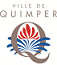 Formulaire de Recours Administratif Préalable Obligatoire (RAPO) Réclamation relative à l’application d’un FPSVous êtes :Le titulaire du certificat d’immatriculation(Cochez la case correspondante)Le locataire figurant sur le certificatLe nouvel acquéreur du véhiculeCasMotifLibellé court du motifMotif de contestation de l’avis de paiement du forfait de post-stationnement (FPS)Motif de contestation de l’avis de paiement du forfait de post-stationnement (FPS)Le demandeur estime avoir payé / ne pas avoir à payerLe demandeur estime avoir payé / ne pas avoir à payerLe demandeur estime avoir payé / ne pas avoir à payerLe demandeur estime avoir payé / ne pas avoir à payerLe demandeur estime avoir payé / ne pas avoir à payer1.1Ticket payé à l’horodateurVous avez normalement stationné votre véhicule en payant votre ticket à l’horodateur. Malgré cela, à votre retour, vous constatez que vous devez vous acquitter d'un FPS.Vous avez normalement stationné votre véhicule en payant votre ticket à l’horodateur. Malgré cela, à votre retour, vous constatez que vous devez vous acquitter d'un FPS.1.2Carte PMR/CMI apposée sur le véhicule non prise en compteVous avez normalement stationné votre véhicule en apposant une carte PMR/CMI sur le pare-brise. Malgré cela, à votre retour, vous constatez que vous devez vous acquitter d'un FPS.Vous avez normalement stationné votre véhicule en apposant une carte PMR/CMI sur le pare-brise. Malgré cela, à votre retour, vous constatez que vous devez vous acquitter d'un FPS.1.3Paiement par voie dématérialisée non pris en compteVous avez normalement stationné votre véhicule en payant sur une application smartphone. Malgré cela, à votre retour, vous constatez qu’un FPS vous a été notifié.Vous avez normalement stationné votre véhicule en payant sur une application smartphone. Malgré cela, à votre retour, vous constatez qu’un FPS vous a été notifié.1.4Abonnement résident non pris en compteVous avez normalement stationné votre véhicule en ayant payé préalablement votre abonnement résident. Malgré cela, à votre retour, vous constatez qu’un FPS vous a été notifié.Vous avez normalement stationné votre véhicule en ayant payé préalablement votre abonnement résident. Malgré cela, à votre retour, vous constatez qu’un FPS vous a été notifié.1.5Abonnement professionnel non pris en compteVous avez normalement stationné votre véhicule en ayant payé préalablement votre abonnement professionnel. Malgré cela, à votre retour, vous constatez qu’un FPS vous a été notifié.Vous avez normalement stationné votre véhicule en ayant payé préalablement votre abonnement professionnel. Malgré cela, à votre retour, vous constatez qu’un FPS vous a été notifié.1.6Véhicule de service public non pris en considérationVous avez normalement stationné votre véhicule appartenant à un service public. Malgré cela, vous constatez qu’un FPS vous a été notifié.Vous avez normalement stationné votre véhicule appartenant à un service public. Malgré cela, vous constatez qu’un FPS vous a été notifié.1.7Véhicule vendu Vous avez vendu votre véhicule. Malgré cela, vous avez reçu à votre domicile un avis de paiement de FPS.Vous avez vendu votre véhicule. Malgré cela, vous avez reçu à votre domicile un avis de paiement de FPS.1.8Zone de stationnement non payanteVous considérez que la place où était garé votre véhicule n’est pas une place payante. Vous considérez que la place où était garé votre véhicule n’est pas une place payante. 1.9Période de gratuitéVous avez normalement stationné votre véhicule pendant une période de gratuité. Malgré cela, à votre retour, vous constatez qu’un FPS vous a été notifié.Vous avez normalement stationné votre véhicule pendant une période de gratuité. Malgré cela, à votre retour, vous constatez qu’un FPS vous a été notifié.1.10Pas de signalisation mentionnant le stationnement payant.Il n’y avait pas de panneau réglementant le stationnement payant à cet endroit, ni de marquage au sol.Il n’y avait pas de panneau réglementant le stationnement payant à cet endroit, ni de marquage au sol.Le demandeur allègue être de bonne foi (notamment en cas de destruction du véhicule)Le demandeur allègue être de bonne foi (notamment en cas de destruction du véhicule)Le demandeur allègue être de bonne foi (notamment en cas de destruction du véhicule)Le demandeur allègue être de bonne foi (notamment en cas de destruction du véhicule)Le demandeur allègue être de bonne foi (notamment en cas de destruction du véhicule)2.1Erreur d'identification du véhiculeSi votre véhicule ne pouvait être présent à l'emplacement considéré à la date considérée, veuillez joindre à votre courrier les documents qui justifieront votre requête (facturettes de carte bleue, factures, billet...).Si votre véhicule ne pouvait être présent à l'emplacement considéré à la date considérée, veuillez joindre à votre courrier les documents qui justifieront votre requête (facturettes de carte bleue, factures, billet...).2.2Dysfonctionnement du lecteur de carte bancaire  de l'horodateur.Le paiement sur l'horodateur par carte bancaire ne fonctionnait pas.Le paiement sur l'horodateur par carte bancaire ne fonctionnait pas.2.3Dysfonctionnement du paiement par pièces sur l'horodateur.Le paiement sur l'horodateur par pièces de monnaie ne fonctionnait pas.Le paiement sur l'horodateur par pièces de monnaie ne fonctionnait pas.2.4Véhicule détruitVotre véhicule a été détruit par un centre agréé VHU (Véhicule Hors d'Usage).Votre véhicule a été détruit par un centre agréé VHU (Véhicule Hors d'Usage).Le demandeur dit être victime d’une usurpation de ses plaques d’immatriculation ou d’un vol de son véhiculeLe demandeur dit être victime d’une usurpation de ses plaques d’immatriculation ou d’un vol de son véhiculeLe demandeur dit être victime d’une usurpation de ses plaques d’immatriculation ou d’un vol de son véhiculeLe demandeur dit être victime d’une usurpation de ses plaques d’immatriculation ou d’un vol de son véhiculeLe demandeur dit être victime d’une usurpation de ses plaques d’immatriculation ou d’un vol de son véhicule3.1Véhicule voléVéhicule voléVotre véhicule a été volé.3.2Usurpation de plaquesUsurpation de plaquesSi vous recevez un avis de paiement de FPS localisé dans un endroit où vous ne pouviez être (dans une région que vous n'avez jamais visitée par exemple), il peut s’agir d’une usurpation de vos plaques d’immatriculation.4.	L’avis de paiement du FPS est erroné ou a été délivré avant l’heure de fin indiquée sur le précédent FPS4.	L’avis de paiement du FPS est erroné ou a été délivré avant l’heure de fin indiquée sur le précédent FPS4.	L’avis de paiement du FPS est erroné ou a été délivré avant l’heure de fin indiquée sur le précédent FPS4.	L’avis de paiement du FPS est erroné ou a été délivré avant l’heure de fin indiquée sur le précédent FPS4.1Montant de FPS erronéVous contestez le montant du FPS.4.2FPS précédent non expiréVous avez stationné votre véhicule et vous avez reçu deux avis de paiement de FPS. Vous contestez le second car la fin de stationnement du premier avis n'était pas atteinte.5.	Autres cas5.	Autres cas5.	Autres cas5.	Autres cas5.1L'adresse du lieu de stationnement est fausse ou imprécise.Erreur sur le lieu de stationnement (le nom et le numéro de la rue doivent figurer dans la mesure du possible).5.2Une erreur sur le numéro d'immatriculationL'avis de paiement du FPS comporte une erreur sur le numéro d'immatriculation de mon véhicule.5.3Une erreur sur la marque / le modèle du véhiculeL'avis de paiement du FPS comporte une erreur sur la marque et/ou le modèle de mon véhicule.5.4Arrêté municipal de stationnement payant injustifiéL'arrêté municipal instituant le stationnement payant n'est pas légal.5.5Le contrôle n'a pas été effectué par un agent assermenté.Le contrôle du stationnement payant par des agents non assermentés n'est pas légal.